         Jellyfish – PE – Strike and Field      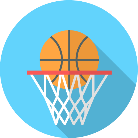 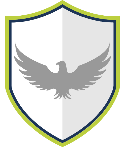 Words to know and spell (Tier 2 Vocabulary)Words to know and spell (Tier 2 Vocabulary)Words to know and spell (Tier 2 Vocabulary)ThrowScorePlaceStrikeSendRunsTrackCatchBatterBowlerFielder Words to understand and spell  (Tier 3 Vocabulary)Words to understand and spell  (Tier 3 Vocabulary)BowlerThe person who throws the ball towards the batter. FielderA player on the fielding team. BatterA player on the batting team. RunsThe unit of scoringBackstopStands behind the batter and is part of the fielding team. TrackWhen fielding, to track is when a payer moves their body to get in line with a ball that is coming towards them. 